       TALLINNA VORMSI LASTEAED   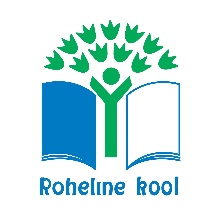 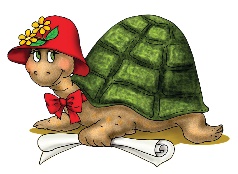 Keskkonna töögrupi koosoleku protokoll nr. 515.12.20Töörühm: Keskkonna töögruppAlgus: 13.30Lõpp: 15.15Koosolekut juhatas: Marge LeitaluKoosolekut protokollis: Ruth Jaansalu Koosolekul osalesid:Marge Leitalu Kaisa UudemetsAnneli KümnikRuth JaansaluRaili UustaluAnu JassonSirly-Eneken PraunKOOSOLEKU PÄEVAKORDKüsitluste tulemuse analüüsi kokkuvõtete täiendamineTulemuste analüüsist tulenevalt parendusettepanekute tegemineTulemuste kinnitamine Tegevuskava täiendamineKeskkonna põhimõtete ülevaatamine ning kinnitamineKOOSOLEKU KÄIK Küsitluste tulemuse analüüsi kokkuvõtete täiendamineOtsus: Tulemuste analüüsi kanti sisse täiendusettepanekud. Tulemuste analüüsist tulenevalt parendusettepanekute tegemineOtsus: Võeti arvesse kõiki võimalikke parendusettepanekuid. Ettepanekud kantakse sisse tegevuskavasse järgmisel kohtumisel.      3. Tulemuste kinnitamine  Otsus: Dokument otsustati kinnitada ning avalikustada Tallinna Vormsi lasteaia kodulehel.      4. Tegevuskava täiendamineOtsus: Võeti arvesse kõigi osapoolte ning keskkonna ülevaatuse küsimustikus tehtud ettepanekuid. Ettepanekutest lähtudes täiendati tegevuskava.                   5. Keskkonna põhimõtete ülevaatamine ning kinnitamine Otsus: Muudatusettepanekuid ei tehtud. Otsustati jätkata eelmisel õppeaastal kinnitatud põhimõtetega.  